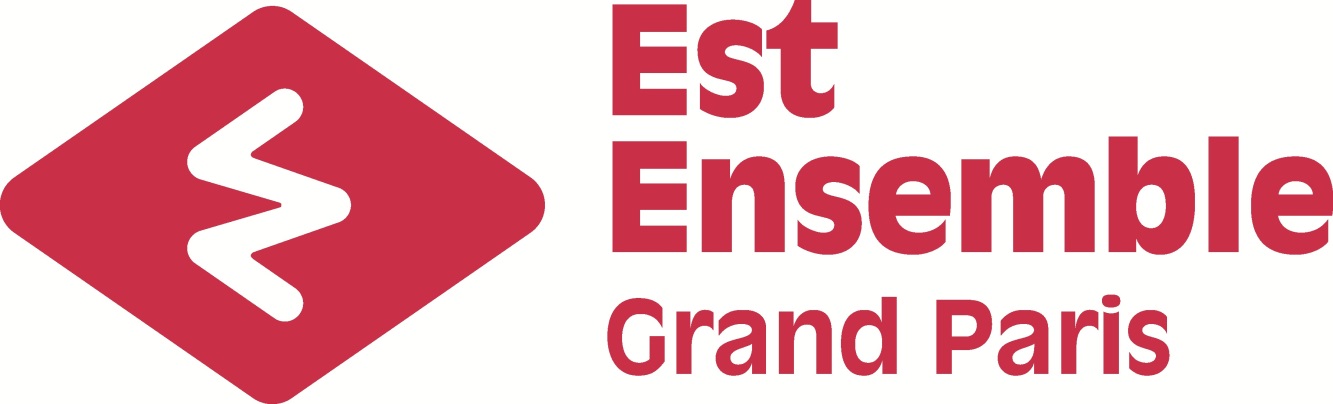 DOSSIER À COMPLÉTER POURL’APPEL À PROJETSEN VUE DE LA MISE EN PLACE D’ACTIONS DE SENSIBILISATION A LA NATURE ET A LA BIODIVERSITE DANS LES PARCS GERES PAR EST ENSEMBLE DATE LIMITE DE RECEPTION DES DOSSIERS :8 NOVEMBRE 2019LISTE DES PIECES A FOURNIRAVANT DE DEPOSER SA CANDIDATURE, LE PORTEUR DE PROJET CONFIRME QU’IL A BIEN PRIS CONNAISSANCE DES CARACTERISTIQUES TECHNIQUES ET D’ACCESSIBILITE DES PARCS EN COCHANT LES CASES CI-DESSOUS1. IDENTIFICATION DE L'ASSOCIATION1.1 Nom - Dénomination : ...........................................................................................................................................................................Objet :......................................................................................................................................................................................................................................................................................................................................................................................................................................................................................................................Sigle de l'association : .......................................... Site web: ...........................................................................1.2 Numéro Siret : I__ I__I__I__I__I__I__I__I__I__I__I__I__I__I1.3 Numéro RNA ou à défaut celui du récépissé en préfecture : I W I__I__I__I__I__I__I__I__I__I1.4 Numéro d'inscription au registre (article 55 du code civil local) : Date I__I__I__I__I__I__I__I__IVolume : I__I__I__I Folio : I__I__I__I Tribunal d'instance : ..................................................1.5 Adresse du siège social : ...........................................................................................................................................................................Code postal : ............................ Commune : ....................................................................................................1.5.1 Adresse de gestion ou de correspondance (si différente) : ...........................................................................................................................................................................Code postal : ............................ Commune: .....................................................................................................1.6 Représentant-e légal-e (personne désignée par les statuts)Nom : ........................................ Prénom : ......................................Fonction : .......................................................................................Téléphone : ................................Courriel : ......................................1.7 Identification de la personne chargée de la présente demande de subvention (si différente du représentant légal)Nom : ........................................ Prénom : ......................................Fonction : .......................................................................................Téléphone : ................................Courriel : ......................................2. RELATIONS AVEC L'ADMINISTRATIONVotre association bénéficie-t-elle d'agrément(s) administratif(s)?         oui                  nonSi oui, merci de préciser :Type d'agrément : 				attribué par			 en date du :....................................... ...       ......................................................      ............................................................................ ...       ......................................................      ............................................................................ ...       ......................................................      ............................................................................ ...       ......................................................      .....................................L'association est-elle reconnue d'utilité publique ? 		oui 	 	nonSi oui, date de publication au Journal Officiel : I__I__I__I__I__I__L'association est-elle assujettie aux impôts commerciaux ?        oui 	         non3. RELATIONS AVEC D'AUTRES ASSOCIATIONSA quel réseau, union ou fédération, l'association est-elle affiliée ? (indiquer le nom complet, ne pas utiliser de sigle)........................................…………………….........................................……………………………………………........................................…………………….........................................……………………………………………L'association a-t-elle des adhérents personnes morales : 		non 	   oui 	   Si oui, lesquelles?........................................…………………….........................................……………………………………………........................................…………………….........................................……………………………………………Association sportive agréée ou affiliée à une fédération agréée :4. MOYENS HUMAINS AU 31 DECEMBRE DE L'ANNEE ECOULEEACTIVITES (10 lignes maximum) : si vous avez déjà fait des actions en lien avec les thématiques de l’appel à projets, merci de détailler en particulier ces actions ainsi que les périmètres géographiques d’intervention........................................…………………….........................................………………………………………………….........................................…………………….........................................………………………………………………….........................................…………………….........................................………………………………………………….........................................…………………….........................................………………………………………………….........................................…………………….........................................………………………………………………….........................................…………………….........................................………………………………………………….........................................…………………….........................................………………………………………………….........................................…………………….........................................………………………………………………….........................................…………………….........................................………………………………………………….........................................…………………….........................................………………………………………………….Projet n°…5. PROJET –  OBJET DE LA DEMANDECette partie est à renseigner pour chaque projet que souhaite soumettre l’association.5.1 Responsable du projetNom - prénom : ..................................................Fonction au sein de la structure : .......................................Téléphone : ....................................... ................Courriel :.............................................................................5.2 Présentation de l’animationUn contenu détaillé et un CV des intervenants peuvent être joints en annexe.Titre du projet : ........................................………………….........................................………………………………………………….Présentation de l’animation (40  lignes maxi) devant comporter à minima : description, déroulé, objectifs visés, composition de l’équipe d’animation, travail avec d’autres partenaires, modalité de participation à l’animation (sur inscription ?), communication.........................................…………………….........................................………………………………………………….........................................…………………….........................................………………………………………………….........................................…………………….........................................………………………………………………….........................................…………………….........................................………………………………………………….........................................…………………….........................................………………………………………………….........................................…………………….........................................………………………………………………….........................................…………………….........................................………………………………………………….........................................…………………….........................................………………………………………………….........................................…………………….........................................………………………………………………….........................................…………………….........................................………………………………………………….........................................…………………….........................................………………………………………………….........................................…………………….........................................………………………………………………….........................................…………………….........................................………………………………………………….........................................…………………….........................................………………………………………………….........................................…………………….........................................………………………………………………….........................................…………………….........................................………………………………………………….........................................…………………….........................................………………………………………………….........................................…………………….........................................………………………………………………….........................................…………………….........................................………………………………………………….........................................…………………….........................................………………………………………………….........................................…………………….........................................………………………………………………….........................................…………………….........................................………………………………………………….........................................…………………….........................................………………………………………………….........................................…………………….........................................………………………………………………….........................................…………………….........................................………………………………………………….........................................…………………….........................................………………………………………………….........................................…………………….........................................………………………………………………….........................................…………………….........................................………………………………………………….........................................…………………….........................................………………………………………………….........................................…………………….........................................………………………………………………….........................................…………………….........................................………………………………………………….........................................…………………….........................................………………………………………………….........................................…………………….........................................………………………………………………….........................................…………………….........................................………………………………………………….........................................…………………….........................................………………………………………………….........................................…………………….........................................………………………………………………….........................................…………………….........................................………………………………………………….........................................…………………….........................................………………………………………………….........................................…………………….........................................………………………………………………….........................................…………………….........................................………………………………………………….5.3 Public viséType de public : ........................................…………………….........................................………………………………………………….........................................…………………….........................................………………………………………………….Nombre de bénéficiaires potentiels :........................................…………………….........................................………………………………………………….5.4. Moyens matériels et humains........................................…………………….........................................………………………………………………….........................................…………………….........................................………………………………………………….........................................…………………….........................................………………………………………………….........................................…………………….........................................………………………………………………….Est-il envisagé de procéder à un (ou des) recrutements(s) pour la mise en œuvre de l'action/projet ?oui 		non 			Si oui, combien (en ETPT) : ...............Date ou période de réalisation : du (le) I__I__I__I__I__I__I au I__I__I__I__I__I__I5.5. Evaluation : indicateurs proposés au regard des objectifs ci-dessus........................................…………………….............................................……………………………………………….........................................…………………….........................................………………………………………………….........................................…………………….........................................………………………………………………….........................................…………………….........................................………………………………………………….........................................…………………….........................................………………………………………………….Projet n°…6. BUDGET DU PROJETLa subvention sollicitée de…………€, objet de la présente demande représente ………….…% du total des produits du projet (montant sollicité/total du budget) x 100.7. AttestationsLe droit d'accès aux informations prévues par la loi n° 78-17 du 6 janvier 1978 relative à l'informatique, aux fichiers et aux libertés s'exerce auprès du service ou de l'établissement auprès duquel vous déposez cette demande.Je soussigné(e), (nom et prénom).................................................................…………………...........représentant(e) légal(e) de l'association ……………………………………….....................................................Si le signataire n'est pas le représentant statutaire ou légal de l'association, joindre le pouvoir ou mandat (portant les 2 signatures - celle du représentant légal et celle de la personne qui va le représenter-) lui permettant d'engager celle-ci.déclare :que l'association est à jour de ses obligations administratives, comptables, sociales et fiscales (déclarations et paiements correspondants) ;exactes et sincères les informations du présent formulaire, notamment relatives aux demandes de subventions déposées auprès d'autres financeurs publics ;que l'association respecte les principes et valeurs de la Charte des engagements réciproques conclue le 14 février 2014 entre l'État, les associations d'élus territoriaux et le Mouvement associatif, ainsi que les déclinaisons de cette charte ;que l’association a perçu un montant total et cumulé d’aides publiques (subventions financières -ou en numéraire- et en nature) sur les trois derniers exercices (dont l’exercice en cours):inférieur ou égal à 500 000 €supérieur à 500 000 €- demander une subvention de : 		…………………… € au titre de l'année ou exercice 20....…………………… € au titre de l'année ou exercice 20....…………………… € au titre de l'année ou exercice 20....- que cette subvention, si elle est accordée, sera versée au compte bancaire de l'association.=> Joindre un RIBFait, le ............................................ à .......................................................................................................Signature  Le présent dossier signé par le représentant légal de la structure⃝La lettre d’engagement signée par le représentant légal de la structure⃝Le RIB de la structure demandeuse⃝Le numéro de SIRETUne attestation d’assurance de la structure⃝Une attestation d’assurance et de qualification pour la prise en charge d’activités avec du public et notamment des enfants⃝Dans le cas d’un cofinancement, tous documents attestant de l’engagement de cofinanceur(s) (exemple : lettres, certificats…)⃝J’ai bien pris connaissance des conditions particulières du site⃝J’ai bien pris connaissance des conditions de raccordement électrique⃝J’ai bien pris connaissance des conditions de raccordement en eau et eaux usées⃝Nombre de bénévoles :Bénévole : personne contribuant régulièrement à l'activité de l'association, de manière non rémunérée.Nombre de volontaires :Volontaire : personne engagée pour une mission d'intérêt général par un contrat spécifique (par ex. Service civique)Nombre total de salariés :          dont nombre d’emplois aidésNombre de salariés en équivalent temps plein travaillé (ETPT)Nombre de personnels mis à disposition ou détachés par une autorité publiqueAdhérentsAdhérent : personne ayant marqué formellement son adhésion aux statuts del'associationNombre de personnes Nombre en ETPT Nombre en ETPTBénévoles participants activement à l'action/projetSalarié    dont en CDI   dont en CDD   dont emplois aidésSalarié    dont en CDI   dont en CDD   dont emplois aidésSalarié    dont en CDI   dont en CDD   dont emplois aidésSalarié    dont en CDI   dont en CDD   dont emplois aidésVolontaires (services civiques ...)CHARGESMontantsPRODUITSMontantsCHARGES DIRECTESCHARGES DIRECTESRESSOURCES DIRECTESRESSOURCES DIRECTES60. Achats60. Achats70 - Vente de produits finis, de marchandises,prestations de services€Achats matières et fournitures€73 - Dotations et produits de tarification€Autres fournitures€74 - Subventions d'exploitation74 - Subventions d'exploitationEtat : préciser le(s) ministère(s), directions ou services déconcentrés sollicités €61 - Services extérieurs61 - Services extérieursLocations€Entretien et réparations€Assurance€Conseil-s Régional(aux) :€Documentation€62 - Autres services extérieurs62 - Autres services extérieursConseil-s Départemental(aux):€Rémunérations intermédiaires et honoraires€Publicité, publication€Déplacements, missions€Communes, communautés de communes oud'agglomérations€Services bancaires, autres63 - Impôts et taxes63 - Impôts et taxesImpôts et taxes sur rémunération€Autres impôts et taxes€Organismes sociaux (CAF, etc. détailler):€64 - Charges de personnel64 - Charges de personnelFonds européens (FSE, FEDER, etc.)€Rémunération des personnels€L'agence de services et de paiement (emplois aidés)€Charges sociales€Aides privées (fondation) €Autres charges de personnel€Autres établissements publics€65 - Autres charges de gestion courante65 - Autres charges de gestion courante75 - Autres produits de gestion courante75 - Autres produits de gestion courante€  756. Cotisations€€  758. Dons manuels - Mécénat€66 - Charges financières€76 - Produits financiers€67 - Charges exceptionnelles77 - Produits exceptionnels€68 - Dotations aux amortissements, provisions et engagements à réaliser sur ressources affectées€78 - Reprises sur amortissements et provisions€69 - Impôt sur les bénéfices (IS); Participation des salariés€79 - Transfert de charges€CHARGES INDIRECTES REPARTIES AFFECTEES AU PROJETCHARGES INDIRECTES REPARTIES AFFECTEES AU PROJETRESSOURCES PROPRES AFFECTEES AU PROJETRESSOURCES PROPRES AFFECTEES AU PROJETCharges fixes de fonctionnement€€Frais financiers€€Autres€€TOTAL DES CHARGES€TOTAL DES PRODUITS€Excédent prévisionnel (bénéfice)€Insuffisance prévisionnelle (déficit)€CONTRIBUTIONS VOLONTAIRES EN NATURECONTRIBUTIONS VOLONTAIRES EN NATURECONTRIBUTIONS VOLONTAIRES EN NATURECONTRIBUTIONS VOLONTAIRES EN NATURE86 - Emplois des contributions volontaires ennature87 - Contributions volontaires en nature860 - Secours en nature€870 - Bénévolat€861 - Mise à disposition gratuite de biens et services€871 - Prestations en nature€862 - Prestations€€864 - Personnel bénévole€875 - Dons en nature€TOTALTOTAL